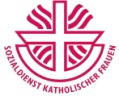 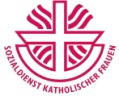 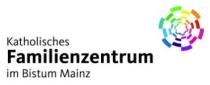 Integratives Montessori-Kinderhaus und Familienzentrum St. Martin	  Sozialdienst katholischer Frauen e.V. Gießen Liebe Kinderhausväter,aufgrund des vorhergesagten Wetters haben wir entschieden die Väter-Aktion „Hochbeet“ auf Samstag den 14. April zu verschieben.Für Rückfragen stehe ich gern zur Verfügung.LG Bastian Schmandt